Акция памяти «Блокадный хлеб»27 января — день полного освобождения Ленинграда от фашистской блокады в 1944 году.Цель: акция памяти «Блокадный хлеб» актуализирует память поколений и гордость за мужество мирного населения блокадного Ленинграда.Задачи:- напомнить о беспрецедентном для XX века преступлении нацистов, направленном на уничтожение голодом мирных жителей Ленинграда;- вызвать у участников Акции гордость за мужество ленинградцев в годы блокады;Ключевым символом Всероссийской акции памяти «Блокадный хлеб» является кусочек хлеба весом в 125 граммов — именно такая минимальная норма выдачи хлеба на человека в день была установлена в самый трудный период блокады ЛенинградаРаздача хлебного пайка весом в 125 граммов некоторыми гражданами воспринимается как «издевательство над теми, кто голодал в Ленинграде». Участниками выступили Юнармейцы МБОУ Дивненской СОШ  ребята должны подчеркивать, что кусочек «блокадного хлеба» — это символ, и главное — это наша память о героических и трагических событиях Великой Отечественной войны, о мужестве и стойкости ленинградцев.https://vk.com/photo715491274_457239977 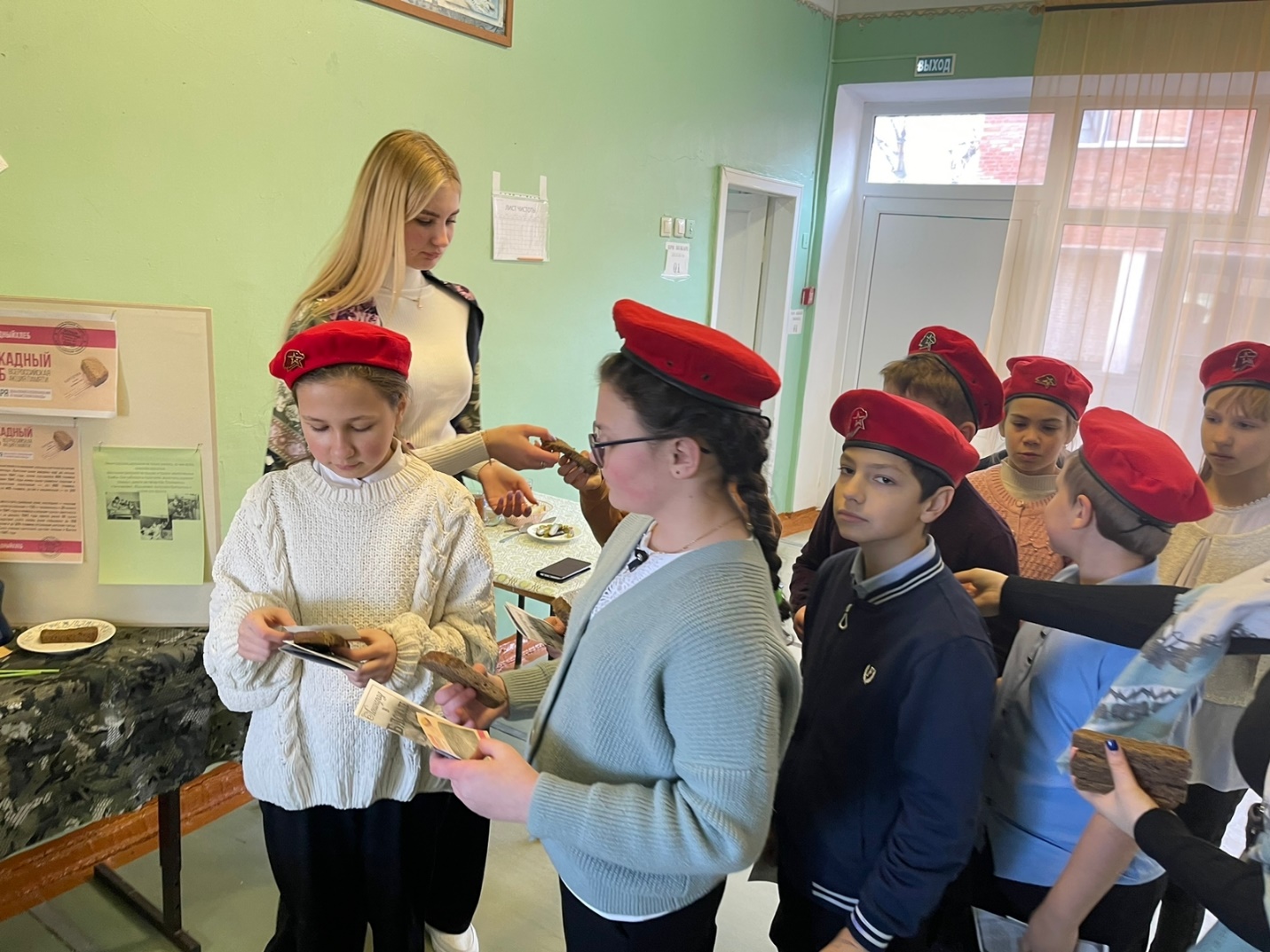 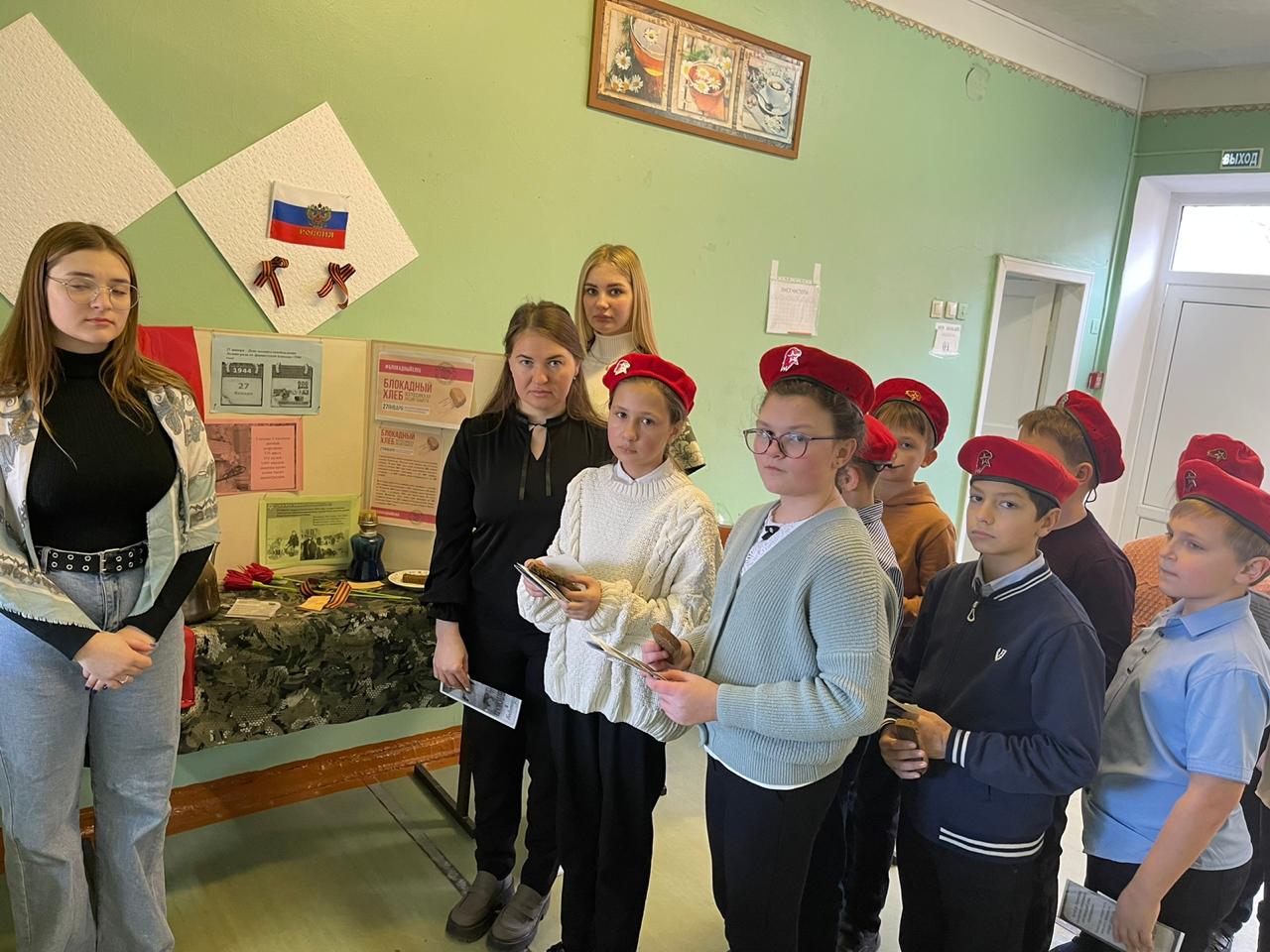 